Objectif général de la ConsultanceL’objectif de cette consultance auprès d’Action Contre la Faim, Care et Groupe URD est de coordonner les interactions entre les trois partenaires, l’AFD et l’UE, et de compiler et rédiger la proposition et tous les documents relatifs à la proposition de projet finale. Le·a consultant·e à recruter sera le lead de tout ce processus, avec l’appui des équipes des différentes missions pays et du bureau régional RESILAC. Objectifs spécifiques et résultats attendusLe rôle du·de la consultant·e est de coordonner tout le processus de rédaction et de co-construction du projet jusqu’à sa soumission finale aux bailleurs. Au cours de ce processus, la personne sélectionnée aura comme tâches entre autres de :Superviser la collecte des informations diverses nécessaires à une bonne compréhension du contexte ainsi que sa description. Cette activité demandera une contribution importante des équipes des membres du consortium sur le terrain ;Conduire des activités de brainstorming à distance avec les équipes des ONGs membres du consortium, l’AFD, l’UE, les partenaires locaux, et les autres acteurs clés pour élaborer la proposition de projet détaillée ;Procéder à l’évolution du cadre logique du projet en fonction des orientations des bailleurs et des membres du Consortium dont le Groupe URD;Proposer le budget draft des activités du projet avec l’appui des personnels des ONGs membres du consortium. Pour les coûts support, les équipes finance/ administration des ONGs du consortium feront leurs contributions avec une consolidation finale de la référente supports RESILAC ;Elaborer le draft de la proposition de projet ainsi que la version finale de la proposition après intégration des commentaires/ observations de toutes les parties impliquées ;Suggérer un organigramme de mise en œuvre du projet ainsi que les mécanismes de coordination entre membres du consortium et les autres parties prenantes (services de l’Etat, communautés, …) pour une exécution efficace ;Planning indicatif du processus de rédactionIdéalement, le consultant devra se rendre à N’Djamena à partir du 01 Avril pour conduire tout le processus décrit ci-haut. Toutefois, il pourra être envisagé également d’effectuer la prestation à distance, après un séjour d’au moins é semaines en présentiel au démarrage et à la finalisation du processus.Livrables-Note de présentation du projet complète
-Cadre logique du projet
-Chronogramme des activités
-Organigramme du projet
-Budget détaillé du projet
-Schéma de gouvernance du consortium Durées et calendrier d’interventionLe contrat de consultance débutera à la signature du contrat et s’étendra sur une durée de 3 mois, soit environ 66 jours. Responsabilités d’Action contre la Faim :Equipe du projet et Responsabilités d’Action contre la FaimLa coordinatrice régionale du projet RESILAC, basée à N’Djamena, sera l’interlocutrice principale du ou de la consultant·e. Elle facilitera l’accès aux équipes d’Action contre la Faim, CARE et du groupe URD, aux partenaires et aux interlocuteur·rice·s sur place et/ou à distance. Responsabilités d’Action contre la Faim :Mise à disposition de la documentation du projet ; Mobilisation des interlocuteurs locaux et des communautés lors des missions de terrain du ou de la consultant·e ET/OU des échanges à distance ;Mise à disposition d’un·e membre de l’équipe pour assurer la traduction lors des visites terrain (si nécessaire) ; Validation des livrables fournis par le·a consultant·e ;La propriété intellectuelle des outils et des produits sera définie dans le contrat (à clarifier dans le contrat) ;Le·a consultant·e recevra un briefing sécuritaire et devra se conformer aux règles de sécurité définies par Action Contre La Faim au Tchad ;Les frais de transports jusqu’à N’Djamena, ainsi que les frais liés aux démarches administratives ainsi qu’au logement seront à la charge du ou de la consultant·e. Profil requis de l’ExpertiseNiveau Master 2 pro ou équivalent en humanitaire et/ou de la gestion de projet à vocation internationale, expertise dans le domaine de la résilience et des moyens d’existence ;Expériences avérées et réussies en coordination et écriture de propositions de projet en Consortium, voire en multi-pays ;Bonne connaissance du contexte BLT et du projet RESILAC idéalement ;Une connaissance de l’AFD et de l’UE, pour avoir mis en œuvre des projets AFD ou UE serait un grand atout ;Une connaissance d’Action Contre la Faim, de Care et du Groupe URD est un atout ;Capacité à coordonner le travail de multiples acteurs et de mobiliser les parties prenantes internes, au niveau du Siège et sur des terrains variés (impliquant des partenaires nationaux et internationaux) ;Connaissance des outils d’animation de réflexion collective à distance ;Autonomie, sens de l’initiative et de l’anticipation, bonne capacité à résoudre les problèmes ; Anglais et Français courant, lu, parlé et écrit. Le processus devra être mené dans les 2 langues ;Excellentes capacités rédactionnelles ;Capacité à travailler sous pression ; Bonne maîtrise de l’outil informatique.Composition du dossier d’offreLe dossier d’offre doit être composé d’une offre technique et financière détaillées.L’offre présentera de manière succincte :Une brève présentation du ou de la consultant·e et ses collaborateurs dans le cas échéant avec son/leur expérience professionnelle (CV annexé(s)) ;Une liste des expériences passées de rédaction de conception de programmes et rédaction de propositions de projet ;Les détails des coûts des honoraires du ou de la consultant·e par rapport aux différentes phases de la mission ;Le détail des coûts des per diem du ou de la consultant·e et des coûts de déplacement et hébergement ;La proposition des modalités de paiement.Les offres seront transmises, en version électronique avec pour objet « Grant writer RESILAC II » au plus tard le 16/06/2022 simultanément aux adresses suivantes: coordoreg@resilac-actioncontrelafaim.org; refsupport@resilac-actioncontrelafaim.org.Les propositions devront être adressés à : Coordinatrice Régionale RESILAC, bureau régional RESILAC, Action contre la Faim au Tchad, rue du Havre, N’Djamena, Tchad.Action Périodes indicativesDémarrage du contrat du consultant 01 juillet 2022Période de collecte des informations/ données pour une compréhension du contexteJuillet 2022 Atelier de planification stratégique 11-15 juillet 2022 Rédaction de la proposition complète et d’un draft de budget15 aout 2022 Revues et prises en compte des différents commentaires/ questions/ modifications31 aout 2022Derniers ajustements/ production de documents administratifs si nécessaire, finalisation des documents, etc.1ere quinzaine septembre 2022Soumission de la proposition à l’AFD15 septembre 2022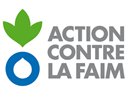 